Department of Student Activities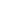 CALL MEETING TO ORDERMeeting was called to order at 11:05 am. ASCERTAINMENT OF QUORUM A majority quorum must be established to hold a bona fide meeting        Members present: Director Bong, Senator Amey, and Senator Barraj        Members absent: Manager Gurrola       ¾ members were present, quorum was established and a bonafide meeting was held. CORRECTIONS TO THE MINUTESThe Body will discuss and correct minutes from previous meetings.The Senate will consider any corrections to the minutes from the meeting held on Friday, September 24, 2021         Senator Amey motioned to move the correction of minutes. Senator Barraj seconded that motion. PUBLIC COMMENTThis segment of the meeting is reserved for persons desiring to address the Body on any matter of concern that is not stated on the agenda. A time limit of three (3) minutes per speaker and fifteen (15) minutes per topic shall be observed. The law does not permit any action to be taken, nor extended discussion of any items not on the agenda. The Body may briefly respond to statements made or questions posed, however, for further information, please contact the BCSGA Vice President for the item of discussion to be placed on a future agenda. (Brown Act §54954.3)Jose Cortez spoke about a self defence class. REPORTS OF THE ASSOCIATIONThe chair shall recognize any officer of the association, including the BCSGA Advisor, to offer a report on official activities since the previous meeting and make any summary announcements deemed necessary for no longer than three minutes, save the advisor, who has infinite time. Director of Student Activities BongNoneStudent Activities Manager GurrolaNoneSenatorsSenator Amey: Mentioned having a virtual costume contest through social media. Attended SS Triple C conference and talked to other officers about having virtual events. Senator Barraj: Working the Drive-in movieBCSGA Advisor AyalaReminded officers to use Humanity to sign up for events and upload their availability. CONSENT AGENDAAll items listed under the consent calendar are considered to be non-controversial by the body and will be enacted by one motion without discussion unless a member of the body calls an item(s) for a separate vote. Items called into question from the body will be considered after the conclusion of new business.ACTION ITEM: Allocation for the expenditure of  $750 from TA100-Student Life for DSS Speaker, Dr.Pamela DouglasACTION ITEM: Allocation for the expenditure of  $1000 from TA100-Student Life for Peace Garden, Learning Garden opening ceremonyACTION ITEM: Allocation for the expenditure of $1000 from TA100- Student Life for Homecoming Movie NightACTION ITEM: Allocation for the expenditure of $350 from TA100-Student Life for Homecoming Mural Project Paint SuppliesAction item “d” expenditure was changed to $380.Senator Barraj made a motion to move action items “a-d.” Senator Amey seconded that motion. UNFINISHED BUSINESSDiscussion: Homecoming 2021, Through the Test of Time, Renegades Rip ForwardMonday, 10.11.2021 @ 7:30 AM: Showcase your Renegade Spirit Begins!Monday, 10.11.2021 @ 7:30 AM: Tik-Tok ChallengeTuesday, 10.12.2021 @ 9:00 AM: A day in the life of a BC Student and StaffWednesday, 10.13.2021 @ 6:30 PM: Evening Acoustics with Stan Taylor*Thursday, 10.14.2021 @ 10:00 AM: Renegades Care: Pop-Up Renegade ClosetThursday, 10.14.2021 @ 7:00 PM: Drive-In Movie NightFriday, 10.15.2021 @ 11:00 AM: Showcase your Renegade Spirit JudgingSaturday, 10.16.2021 @ 2:00 PM: Tailgating Saturday, 10.16.2021 @ 6:00 PM: Football Game versus College of the Canyons                       Advisor Ayala went over the events for Homecoming week and encouraged everyone to participate in the events. Discussion: Football GamesDiscussion: November Partnership with In-Shape. Beat the turkey!Discussion: “Look up” initiativeDiscussion: American Heart WalkAdvisor Ayala encouraged officers to participate for the Heart Walk October 30 at 9am or help with the chalk walk at Dignity Health October 29. NEW BUSINESSACTION ITEM: Allocation for the expenditure of $3500 from TA100-Student Life for Homecoming Events. This includes event prizes, items for hygiene bags, movie night supplies, snacks for the make Bakersfield beautiful event.Keep Bakersfield cleanup events October 16 from 8am-11am. Register online to get a location. Senator Barraj moved a motion to approve the allocation for the expenditure of $3500 from TA-100 Homecoming events. Senator Amey seconded that motion. ANNOUNCEMENTSThe Chair shall recognize in turn BCSGA Officers requesting the floor for a period not to exceed one minute. President Mata encouraged everyone to participate in Homecoming week.ADJOURNMENT        The meeting was adjourned at 11:44am. Friday, October 8, 2021Friday, October 8, 202111:00 a.m.- 12:00 p.m.Zoom Meeting ID: Meeting Zoomlink: https://cccconfer.zoom.us/meeting/register/tJcudO6grDwjE9EV60Vgcn5Yy7j5huLsnEexMeeting Zoomlink: https://cccconfer.zoom.us/meeting/register/tJcudO6grDwjE9EV60Vgcn5Yy7j5huLsnEexMeeting Zoomlink: https://cccconfer.zoom.us/meeting/register/tJcudO6grDwjE9EV60Vgcn5Yy7j5huLsnEex